Allegato 2 Italia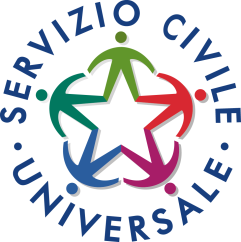 ELEMENTI ESSENZIALI DEL PROGETTOTITOLO DEL PROGETTO:Hashtag accoglienza  - BariSETTORE e Area di Intervento:Immigrati, profughiOBIETTIVI DEL PROGETTO: Sviluppare forme di accompagnamento individualizzato dei senza dimora attraverso diverse attività strutturate, come counseling legale, psicologico e lavorativo. Avviare una campagna di informazione efficace su tutti i servizi e le attività erogate dal centro d’accoglienza notturno “Don Vito Diana”.CRITERI DI SELEZIONE:Criteri autonomi di selezione verificati nell’accreditamentoPOSTI DISPONIBILI e SEDI DI SVOLGIMENTO:Posti disponibili: 6Sede: Centro d’Accoglienza notturna “Don vito Diana”, via Curzio dei Mille 74 cap 70123ATTIVITÁ D'IMPIEGO DEI VOLONTARI:Affiancamento durante lo sportello legale, psicologico, distribuzione vestiario, orientamento socio- lavorativo e attività di mediazione linguistica. EVENTUALI  REQUISITI  RICHIESTI:Per la sede del dormitorio si richiede esclusivamente la partecipazione al progetto di soli uomini dato che il dormitorio diocesano accoglie esclusivamente uominiSERVIZI OFFERTI (eventuali):CONDIZIONI DI SERVIZIO ED ASPETTI ORGANIZZATIVI:Numero ore settimanali: 30 ;Giorni lavorativi a settimana: cinque, max sei;Obblighi dei volontari: partecipare ai  momenti di verifica o ai percorsi formativi diocesani, in loco  o  d’intesa con altre Caritas diocesane della stessa regione, anche fuori dal comune e della provincia ove si svolge il proprio progetto, in date e luoghi che verranno comunicati al Dipartimento prima dell’avvio del progetto.CARATTERISTICHE CONOSCENZE ACQUISIBILI:Crediti formativi;Diversi tirocini riconosciuti;Rilascio di un attestato di frequenza da parte di Caritas Italiana.FORMAZIONE SPECIFICA DEI VOLONTARl La formazione verterà sull’area specifica d’intervento: assistenza migranti e profughi e sarà distinta in cinque diversi moduli:Il Progetto;L’immigrato ed il programma di assistenza individualizzato;Strategie, metodi e finalità nella relazione educativa;Il monitoraggio e la valutazione di un’azione progettualeSicurezza e rischi sul posto di lavoro.La formazione durerà in totale 75 ore.